Julia KleiterSopranoAmong operatic plans of German soprano Julia Kleiter are 2022 Fiordiligi in Così fan tutte in Hamburg, Contessa in Le Nozze di Figaro in Dresden and her debuts in Amsterdam in a world creation by Manfred Trojahn and in Brussels in the part of Marschallin in Der Rosenkavalier. 2023 are scheduled, among others, Der Freischütz in Hamburg and Munich.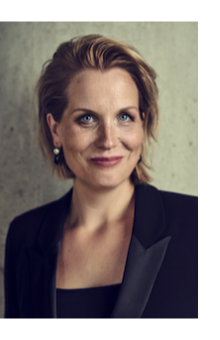 She will appear in many concerts throughout Europe including Zemslinsky’s Lyrische Symphonie with Staatskapelle Dresden conducted by Christian Thielemann. Song recitals are scheduled at, among others, the Schubertiade Schwarzenberg and at London’s Wigmore Hall.Recent highlights include Contessa in Le Nozze di Figaro in Milan,  London Covent Garden conducted by Sir John Eliot Gardiner and in Zurich, Lehar’s Schön ist die Welt in Munich, Contessa in Le Nozze di Figaro in Ilia in Idomeneo in Milano and Zurich, Donna Anna in Don Giovanni in Hamburg, Zurich and Paris, Eva in Die Meistersinger von Nürnberg under Kirill Petrenko in Munich, under Philippe Jordan  in Paris and under Daniel Barenboim in Berlin, Lisa in Lehar’s Das Land des Lächelns in Zurich, Agathe in Der Freischütz in Dresden and at Milan’s Teatro alla Scala, Fiordiligi in Così fan tutte in Zurich and at Salzburg Festival, Emma in Schubert’s Fierabras under Ingo Metzmacher at Salzburg Festival, Donna Elvira in Don Giovanni under Fabio Luisi in Zurich.She performed Zdenka in Arabella in Zurich under Franz Welser-Möst, in Berlin under Ulf Schirmer and in Paris under Philippe Jordan, Almirena in Händels Rinaldo at Chicago Lyric Opera, Sophie in Der Rosenkavalier in Berlin under Donald Runnicles and in Zurich under Franz Welser-Möst, Ännchen in Der Freischütz under Thomas Hengelbrock in Baden-Baden, Marzelline in Fidelio in Ferrara, Baden-Baden and Madrid under Claudio Abbado as well as in Paris under Sylvain Cambreling. In Zurich she gave her debut as Serpetta in La finta giardiniera under Nikolaus Harnoncourt and guested with Zurich Opera as Giunia in Johann Christian Bach’s Luio Silla under Theodor Guschlbauer in Winterthur.She was Susanna in Le Nozze di Figaro in Verona, Reggio Emilia, Dresden and Paris, Celia in Mozart’ Lucio Silla under Tamas Netopil in Venice and at Salzburg Festival, Amor in Orfeo ed Euridice under Ricardo Muti in Florenz and Euridice under Thomas Hengelbrock in Paris as well as Galathea in concert performances of Händel’s Acis und Galathea in Göttingen. Julia Kleiter gave her operatic debut 2004 at Paris Opéra-Bastille as Pamina in Die Zauberflöte conducted by Jiri Kout. During the following ten years she performed the role in many productions in Madrid, Zurich, at the Edinburgh Festival, the Metropolitan Opera in New York, in München and at Salzburg Festival under Nikolaus Harnoncourt, Marc Minkowski, Claudio Abbado, Adam Fischer and 2014 again in Paris – this time under Philippe Jordan.As a concert singer and song recitalist she is guesting in all major concert halls and working with conductors such as Helmut Rilling, Riccardo Muti, Jeffrey Tate, Marc Minkowski, Ivor Bolten, René Jacobs, Christoph Poppen, Daniel Harding or Marek Janowski. Lately she performed Schumanns das Paradies und die Peri in Zürich, Brahms’ Ein Deutsches Requiem in London under Luisi, Haydns Schöpfung in Milan and Berlin as well as Bruckners Te Deum in Munich under Mehta or Dvorak’s Requiem under Philippe Herreweghe in Berlin.Several DVDs and cd recordings are proving her artistic variety.Born in Limburg, Julia Kleiter studied with William Workmann in Hamburg and with Klesie Kelly-Moog in Cologne.09/2021